Důvodová zpráva: Na základě dosavadní praxe i zkušeností z jiných měst dlouhodobě vznikala myšlenka na zřízení určitého morálního ocenění osob, které se zabývají nebo se významnou měrou podílely na zajišťování veřejného pořádku ve městě Prostějově. I když taková ocenění neupravuje žádný zákon, tyto snahy posléze dospěly do stádia, kdy Zastupitelstvo města Prostějova usnesením č. 10050 ze dne 26.4.2011 zřídilo „čestnou plaketu Městské policie Prostějov“ a „čestný odznak Městské policie Prostějov za věrnost“. Zejména pro uniformované složky je významným morálním oceněním odznak se stužkou, jak tomu je i na různých úrovních např. složek Integrovaného záchranného systému. Ani tyto případy neupravuje žádná zákonná norma.   Návrh na zřízení ocenění je provázeno i doporučením, při jakých příležitostech a kterým osobám by mělo být toto ocenění udělováno.  Čestný odznak Městské policie Prostějov za zásluhy lze udělit za příkladný výkon služby strážníka Městské policie Prostějov. Strážníkovi MP PV nebo jiným fyzickým osobám lze odznak udělit jako ocenění za vynikající výsledky při zajišťování veřejného pořádku, nebo jako ocenění spolupráce s Městskou policí Prostějov, nebo jako ocenění za vynikající výsledky na úseku prevence kriminality. O udělení čestného odznaku rozhoduje Zastupitelstvo města Prostějova na návrh primátora města Prostějova. Zastupitelstvo města Prostějova může rozhodnout o odebrání Čestného odznaku Městské policie Prostějov za zásluhy strážníkovi v případě závažného porušení pracovních povinností strážníka městské policie, a to na návrh primátora města Prostějova.Shora uvedená čestná ocenění předává primátor města Prostějova, případně jiný pověřený člen Zastupitelstva města Prostějova.    Rada města Prostějova projednala tento návrh na své 39. schůzi dne 27.3.2012 a usnesením č. 2217 doporučuje Zastupitelstvu města Prostějova shora uvedené usnesení. 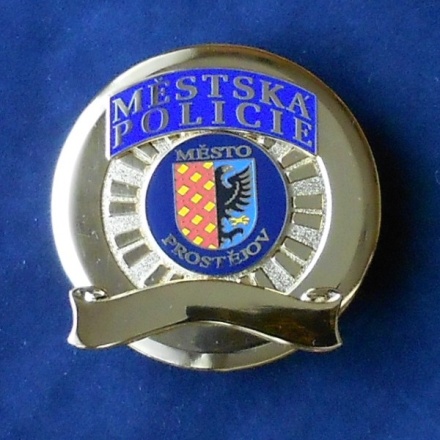 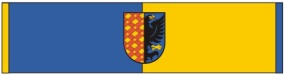 MATERIÁLMATERIÁLčíslo: pro zasedání pro zasedání pro zasedání pro zasedání Zastupitelstva města Prostějova, konané  dne  17.04. 2012Zastupitelstva města Prostějova, konané  dne  17.04. 2012Zastupitelstva města Prostějova, konané  dne  17.04. 2012Zastupitelstva města Prostějova, konané  dne  17.04. 2012Název materiálu:Čestná ocenění - zřízeníČestná ocenění - zřízeníČestná ocenění - zřízeníPředkládá:Rada města ProstějovaMiroslav P i š ť á k, primátor města Prostějova, v.r.Rada města ProstějovaMiroslav P i š ť á k, primátor města Prostějova, v.r.Rada města ProstějovaMiroslav P i š ť á k, primátor města Prostějova, v.r.Návrh usnesení:Návrh usnesení:Návrh usnesení:Návrh usnesení:Zastupitelstvo města Prostějovaz ř i z u j e   Čestný odznak Městské policie Prostějov za zásluhy jako výraz ocenění za vynikající výsledky při zajišťování veřejného pořádku,          nebo jako ocenění spolupráce s Městskou policií Prostějov, nebo jako ocenění za vynikající výsledky na úseku prevence kriminality Zastupitelstvo města Prostějovaz ř i z u j e   Čestný odznak Městské policie Prostějov za zásluhy jako výraz ocenění za vynikající výsledky při zajišťování veřejného pořádku,          nebo jako ocenění spolupráce s Městskou policií Prostějov, nebo jako ocenění za vynikající výsledky na úseku prevence kriminality Zastupitelstvo města Prostějovaz ř i z u j e   Čestný odznak Městské policie Prostějov za zásluhy jako výraz ocenění za vynikající výsledky při zajišťování veřejného pořádku,          nebo jako ocenění spolupráce s Městskou policií Prostějov, nebo jako ocenění za vynikající výsledky na úseku prevence kriminality Zastupitelstvo města Prostějovaz ř i z u j e   Čestný odznak Městské policie Prostějov za zásluhy jako výraz ocenění za vynikající výsledky při zajišťování veřejného pořádku,          nebo jako ocenění spolupráce s Městskou policií Prostějov, nebo jako ocenění za vynikající výsledky na úseku prevence kriminality V Prostějově:30. března 201230. března 2012Zpracoval:Mgr. Jan Nagy, v.r.Mgr. Jan Nagy, v.r.